ASSISTA AO VÍDEO EXPLICATIVO DA TEACHER E RESPONDA OS EXERCÍCIOS 1 E 2 DA SEÇÃO SET DA APOSTILA APRENDE BRASIL (PÁGINAS 4 E 5). TIRE UMA FOTO DA SUA ATIVIDADE CONCLUÍDA E ENVIE PARA A TEACHER. O LISTENING ESTÁ DISPONÍVEL NA GRAVAÇÃO DA AULA.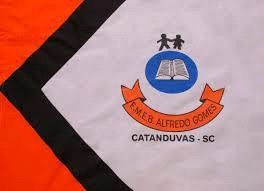 ESCOLA MUNICIPAL DE EDUCAÇÃO BÁSICA ALFREDO GOMES. DIRETORA: IVÂNIA AP. NORA.ASSESSORA PEDAGÓGICA: SIMONE ANDRÉA CARL. ASSESSORA TÉCNICA ADM.: TANIA M. N. DE ÁVILA. CNPJ – 78.502.697/0001-96 - FONE 3525 6555 BAIRRO CENTRO OESTECATANDUVAS – SC ANO 2021DISCIPLINA: LÍNGUA INGLESAPROFESSORA: VANICE DORÉ BISSANITURMA: 4º ANO SEQUÊNCIA SPELLING BEE - AULA 02NAME: _____________________________________